Publicado en  el 08/05/2015 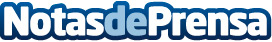 Goirigolzarri: “Los recursos bajo gestión de Bankia Banca Privada crecieron un 36% en 2014”  - El crecimiento en la Comunidad de Madrid fue del 40%
- “La banca privada es un área absolutamente clave para Bankia” 	Los recursos bajo gestión de Bankia Banca Privada crecieron un 36% durante el ejercicio pasado. Así lo anunció el presidente de la entidad, José Ignacio Goirigolzarri, durante la celebración en Madrid de la jornada "Nuevas Estrategias en la Gestión de Patrimonios tras la Reforma Tributaria".Datos de contacto:Nota de prensa publicada en: https://www.notasdeprensa.es/goirigolzarri-los-recursos-bajo-gestion-de_1 Categorias: Finanzas http://www.notasdeprensa.es